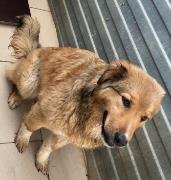 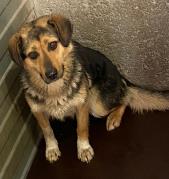 №108Отловлено: 17.02.2023Комсомольский бульвар, 3Вид: собака.Порода/пол: беспородный, кобель.Окрас: рыжий.Возраст: 1,5 года.Вес: 29 кг.Рост: 51 см. в холке.Приметы: отсутствуют.Особенности поведения: Спокойная.
ИН: 643110800434657Вакцинация: Стерилизация: ранее
Вет. паспорт: нет.№109Отловлено: 17.02.2023Станция “Нижневартовск” 2, 43Вид: собака.Порода/пол: беспородная, кобельОкрас: черно - рыжийВозраст: 1 год.Вес: 23 кг.Рост: 48 см. в холке.Приметы: не купированы.Особенности поведения: Спокойная.
ИН: Вакцинация: Стерилизация: 
Вет. паспорт: нет.